Mateřská škola U dvou sluníček, Brněnec, okres SvitavyBrněnec 22, 569 04 Brněnec, IČ: 75016257Jídelní lístek sestavily: Jarmila Homolková - vedoucí stravování, Ivana Žižková – kuchařka  Změna jídelníčku vyhrazena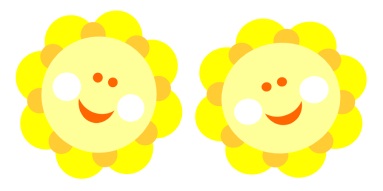 Jídelní lístekTýden: 10.Datum: 6. – 10.3.2017Pokrmy obsahují alergeny.Pokrmy obsahují alergeny.DenRanní svačinaObědOdp. svačinaPitný režimPo6.3.2017rohlík s máslem, ředkvičky, mrkev, bílá káva, čaj ovocný1.1,7Polévka: zeleninová s rýží1.1,7,9vánočka, jablko, čaj, kakao1.1,7kmínový čaj slazený medem,pitná vodaPo6.3.2017rohlík s máslem, ředkvičky, mrkev, bílá káva, čaj ovocný1.1,7Hlavní jídlo: čočka s cibulkou, chléb, vejce vařené, kyselá okurka1.1,3,7vánočka, jablko, čaj, kakao1.1,7kmínový čaj slazený medem,pitná vodaPo6.3.2017rohlík s máslem, ředkvičky, mrkev, bílá káva, čaj ovocný1.1,7Nápoj: sirupvánočka, jablko, čaj, kakao1.1,7kmínový čaj slazený medem,pitná vodaÚt7.3.2017slunečnicový chléb, sýrová pom., rajče, paprika, mléko, čaj ovocný1.1,7Polévka: z rybího filé1.1,7,9raženka            s máslem,     be-be sušenka, jablko, čaj1.1,7sirup, meltaÚt7.3.2017slunečnicový chléb, sýrová pom., rajče, paprika, mléko, čaj ovocný1.1,7Hlavní jídlo: kuře pečené, brambory, zeleninový salát1.1,7raženka            s máslem,     be-be sušenka, jablko, čaj1.1,7sirup, meltaÚt7.3.2017slunečnicový chléb, sýrová pom., rajče, paprika, mléko, čaj ovocný1.1,7Nápoj: čajraženka            s máslem,     be-be sušenka, jablko, čaj1.1,7sirup, meltaSt8.3.2017rohlík, paštiková pom., mrkev, paprika,  čaj černý s citronem1.1,7Polévka: zeleninová s vločkami1.1,3,7,9chléb s máslem, šunkou, rajče, okurka, jablko1.1,3,7bylinný čaj, pitná vodaSt8.3.2017rohlík, paštiková pom., mrkev, paprika,  čaj černý s citronem1.1,7Hlavní jídlo: krupičná kaše, banán1.1,3,7chléb s máslem, šunkou, rajče, okurka, jablko1.1,3,7bylinný čaj, pitná vodaSt8.3.2017rohlík, paštiková pom., mrkev, paprika,  čaj černý s citronem1.1,7Nápoj: minerálkachléb s máslem, šunkou, rajče, okurka, jablko1.1,3,7bylinný čaj, pitná vodaČt9.3.2017celozrnný rohlík, drožďová pom., mrkev, jablko, mléko, čaj bylinný1,1,4,7Polévka: vývar s nudlemi1.1,7,9toustový chléb s máslem, rajče, okurka, čaj1.1,7melta, pitná voda            s        citrónemČt9.3.2017celozrnný rohlík, drožďová pom., mrkev, jablko, mléko, čaj bylinný1,1,4,7Hlavní jídlo: vepřové na paprice, těstoviny1.1,3,7toustový chléb s máslem, rajče, okurka, čaj1.1,7melta, pitná voda            s        citrónemČt9.3.2017celozrnný rohlík, drožďová pom., mrkev, jablko, mléko, čaj bylinný1,1,4,7Nápoj: černý čaj s citronemtoustový chléb s máslem, rajče, okurka, čaj1.1,7melta, pitná voda            s        citrónemPá   10.3.2017chléb, rybičková pom., okurka, paprika, bílá káva, čaj ovocný1.1,7Polévka: květáková1.1,9rohlík, jogurt, čaj1.1,7sirup,čaj anýzovýPá   10.3.2017chléb, rybičková pom., okurka, paprika, bílá káva, čaj ovocný1.1,7Hlavní jídlo: hovězí na žampiónech, brambory, kompot1.1,7rohlík, jogurt, čaj1.1,7sirup,čaj anýzovýPá   10.3.2017chléb, rybičková pom., okurka, paprika, bílá káva, čaj ovocný1.1,7Nápoj:  čajrohlík, jogurt, čaj1.1,7sirup,čaj anýzový